Suppl. TABLE 1 Logistic regression analysis for associations of serum metabolites with frailty by continuous variables.Note: Model1: age, body mass index, smoking status; Model2: further controlled for malnutrition, cognitive decline, activities of daily living, polypharmacy, comorbidities; Model3: further controlled for red blood cell and hemoglobin, alanine aminotransferase and uric acid; C5,valeryl-L-carnitine;C8,octanoyl-L-carnitine;C10,decanoyl-L-carnitin;C12,dodecanoy-L-carnitine;C14,tetradecanoyl-L-car-nitine; LPC16:0,1-palmitoyl-2-hydroxy-sn-glycero-3-phosphocholine; LPC18:2,1-linoleoyl-2-hydroxy-sn-glycero-3-phosphocholine.Suppl. TABLE 2 Logistic regression analysis for associations of serum metabolites with frailty by categorical variables. Note: Model1: age, body mass index, smoking status; Model2: further controlled for malnutrition, cognitive decline, activities of daily living, polypharmacy, comorbidities; Model3: further controlled for red blood cell and hemoglobin, alanine aminotransferase and uric acid; Measured metabolites were used as categorical variables: lower quartile (M1), median (M2), upper quartile (M3) versus lowest quartile.C5,valeryl-L-carnitine; C10,decanoyl-L-carnitin; C14,tetradecanoyl-L-car-nitineSuppl. Figure1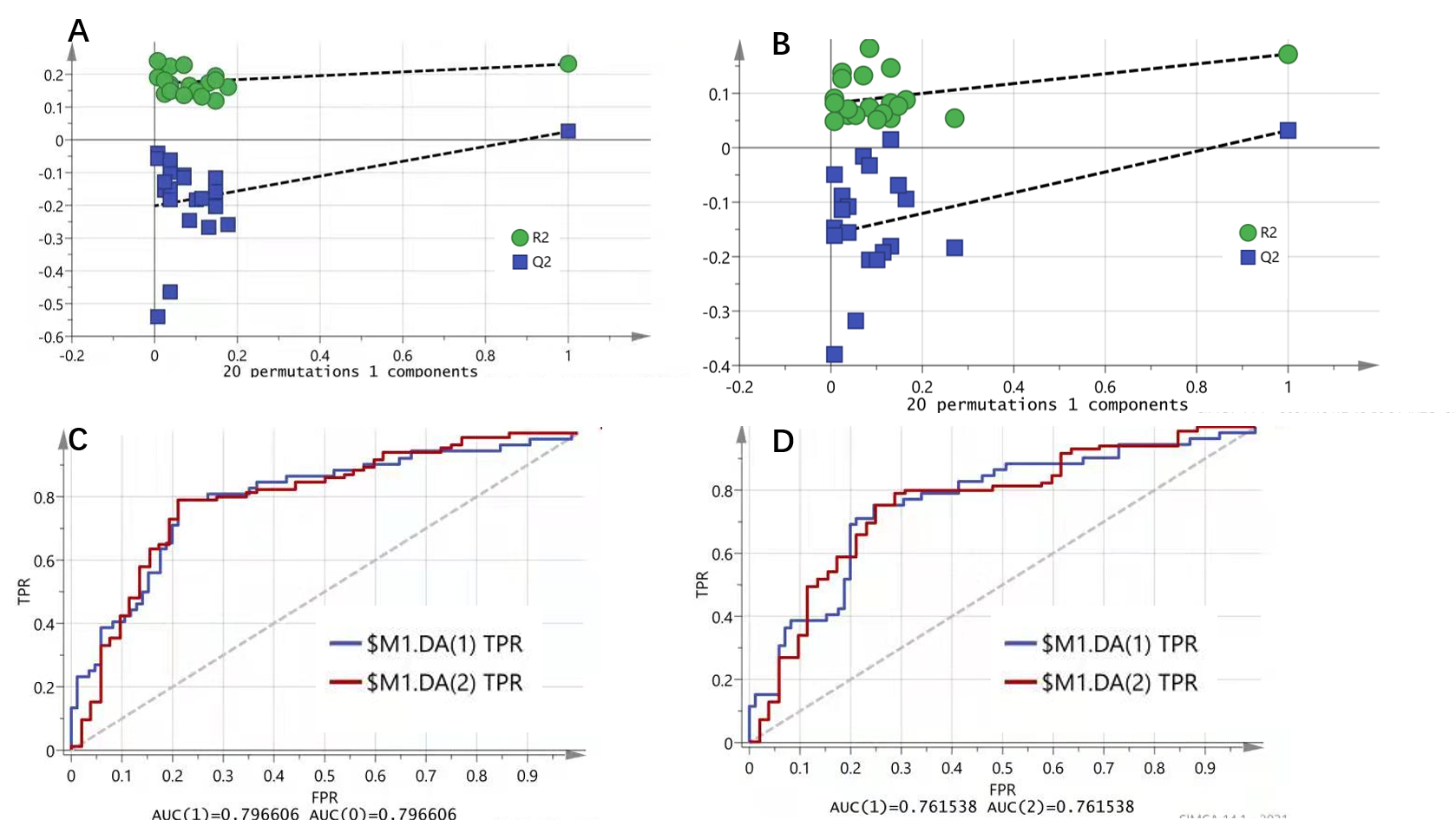 FIGURE 1 Validation of OPLS-DA analysis. (A) Permutation tests of OPLS-DA model analysis for frailty versus nonfrailty groups. (B) Permutation tests of OPLS-DA model analysis for frailty and sarcopenia (F&S) versus nonfrail and nonsarcopenic control. (C) The area under the curve (AUC) for separation of frailty and nonfrailty groups. (D) The area under the curve (AUC)  for separation of frailty and sarcopenia (F&S) versus nonfrail and nonsarcopenic control. ModelvariablesSEOR(95%CI)P valueMODLE1A6-0.09640.04530.908(0.831,0.992)0.0334A90.01750.01041.018(0.997,1.039)0.0942C5-41.154415.4761<0.001(<0.001,<0.001)0.0078C83.70984.019140.844(0.015,>999.999)0.356C102.39572.660610.976(0.06,>999.999)0.3679C1220.826311.5274>999.999(0.171,>999.999)0.0708C1482.708836.8895>999.999(>999.999,>999.999)0.025L1-0.01050.004210.99(0.981,0.998)0.0125L4-0.03190.01210.969(0.946,0.992)0.0085MODLE2A6-0.05620.05090.945(0.856,1.045)0.2699A90.01110.01131.011(0.989,1.034)0.3259C5-40.620717.1374<0.001(<0.001,<0.001)0.0178C82.12024.15648.332(0.002,>999.999)0.61C101.04232.78072.836(0.012,660.028)0.7078C1212.223512.6589>999.999(<0.001,>999.999)0.3342C1460.509240.3777>999.999(<0.001,>999.999)0.134L1-0.01090.004630.989(0.98,0.998)0.0189L4-0.03110.01350.969(0.944,0.995)0.0212MODLE3A6-0.06120.05240.941(0.849,1.042)0.2423A90.0110.01171.011(0.988,1.034)0.3484C5-46.920817.807<0.001(<0.001,<0.001)0.0084C82.69774.369314.846(0.003,>999.999)0.5369C101.6852.94655.392(0.017,>999.999)0.5674C1216.163313.6027>999.999(<0.001,>999.999)0.2347C1469.299142.9713>999.999(<0.001,>999.999)0.1068L1-0.01430.004930.986(0.976,0.995)0.0038L4-0.04370.01470.957(0.93,0.985)0.003VariablesModel1Model1Model1Model1Model 2Model 2Model 2Model 2Model 3Model 3Model 3Model 3VariablesSEOR(95%CI)PSEOR(95%CI)PSEOR(95%CI)PGlycine -M30.6630.3801.941(0.921,4.091)0.0810.3550.4131.426(0.635,3.203)0.3900.3140.4241.368(0.596,3.142)0.460       -M20.5840.3611.793(0.883,3.638)0.1060.3800.3861.462(0.685,3.118)0.3260.3240.3981.382(0.634,3.015)0.416       -M10.8270.3732.286(1.101,4.747)0.0270.6130.3971.846(0.847,4.022)0.1230.5660.4091.76(0.789,3.927)0.170C5-M3-0.7770.4090.46(0.206,1.024)0.057-0.6590.4520.518(0.214,1.254)0.145-0.8410.4700.431(0.172,1.083)0.073  -M2-0.5680.4030.567(0.257,1.249)0.159-0.2920.4410.747(0.314,1.772)0.507-0.4530.4590.636(0.258,1.564)0.324  -M10.0210.4101.021(0.457,2.283)0.9590.1330.4491.142(0.474,2.755)0.7670.0230.4631.023(0.413,2.536)0.961C10-M30.7950.3892.213(1.033,4.742)0.0410.6480.4231.911(0.834,4.38)0.1260.7410.4422.097(0.882,4.986)0.094   -M20.6280.3681.875(0.912,3.854)0.0880.5070.4051.661(0.750,3.676)0.2110.5670.4171.762(0.778,3.989)0.174   -M10.8030.3752.232(1.070,4.653)0.0320.7440.4002.105(0.962,4.608)0.0630.7380.4082.091(0.939,4.655)0.071C14-M30.8730.3822.394(1.132,5.064)0.0220.6950.4152.003(0.888,4.517)0.0940.7840.4322.19(0.939,5.108)0.070   -M20.3970.3561.487(0.739,2.99)0.2660.2220.3871.249(0.585,2.667)0.5660.3800.3981.462(0.670,3.190)0.340   -M10.2030.3891.225(0.572,2.624)0.6010.1970.4231.218(0.532,2.79)0.6410.2200.4321.246(0.534,2.908)0.610